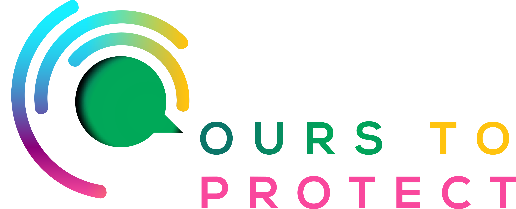 This week on Radio Nova we chatted with the SEAI about the grants that are available to help retrofit your home.3 steps to a warmer homeIf your home was built pre 2011 it may need multiple upgrades to increase comfort levels and reduce your energy bills. Your home energy upgrade journey should be done in three steps:AssessFirst you need to understand what home energy upgrades would benefit your home the most. A BER assessment now comes with a detailed advisory report, tailored to your home. This report gives you a roadmap to achieve a minimum B2 energy rating for your home.InsulateThe next step is to insulate your home. This will help to keep your valuable heat in your home, increasing your home comfort and reducing your heating bills. Insulation can include the attic, external walls, cavity walls, and floor. Did you know…..A home loses 20 - 30% of its heat through the wallsA home loses up to 30% through a poorly insulated atticEven if you have some attic insulation you should upgrade it to today's standard. Add renewablesNow you can add a renewable energy system to your home to provide heat, hot water or electricity. The most popular renewable systems are heat pumps, solar water heating panels and solar photovoltaic panels.Useful Links for more information:www.seai.iewww.homebuilding.co.uk/advice/retrofitting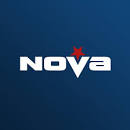 